Conservation Easement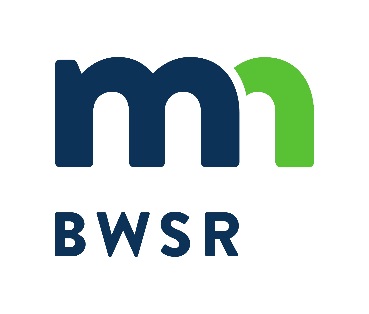 Initiation Form for Private Wetland BankEASEMENT INFORMATIONEstimated Easement Acreage      This is a preliminary estimate based on your approved wetland bank plan. Actual acreage will be determined by a legal boundary survey, a requirement of all wetland bank easements.TERMS AND CONDITIONSThe purpose of this form is to authorize and collect information that is necessary to make a preliminary determination of eligibility and acceptance for the land being offered for a conservation easement. This form is not a binding contract on any of the involved parties. By signing, the landowner agrees to: Provide all information as requested in the easement assessment form and easement checklist;Hire a title agent and obtain a title insurance policy acceptable to the State (after directed by BWSR); andHire a registered land surveyor to complete a legal boundary survey to locate and describe the easement area in accordance with BWSR requirements.LANDOWNER ACKNOWLEDGEMENTI, the landowner, attest that I have read and understand the terms and conditions above and will provide truthful information relating to this property to the best of my knowledge. I also understand that a conservation easement cannot be secured on any lands containing contaminants, pollutants, hazardous substances or unsealed abandoned wells unless the identified environmental problems are properly cleaned up and abandoned wells are properly sealed at my expense. Further, I understand that if the size of any recorded easement differs from what was anticipated in the associated approved wetland bank plan, the number of anticipated wetland credits may need to be adjusted.Easement ID No. (Completed by BWSR)Easement ID No. (Completed by BWSR)Easement ID No. (Completed by BWSR)Landowner or Entity’s Full NameLandowner or Entity’s Full NameLandowner or Entity’s Full NameCounty of Proposed EasementCounty of Proposed EasementCounty of Proposed EasementCounty of Proposed EasementCounty of Proposed EasementCounty of Proposed EasementComplete Mailing Address (Street, RFD, Box No.)Complete Mailing Address (Street, RFD, Box No.)Complete Mailing Address (Street, RFD, Box No.)Complete Mailing Address (Street, RFD, Box No.)CityCityCityStateZip CodePhone Number (Home)Phone Number (Work)Phone Number (Cell)Phone Number (Cell)Phone Number (Cell)E-Mail AddressE-Mail AddressE-Mail AddressE-Mail AddressTownship 1 NameSection No.Twp. No.Range No.Township 2 Name (if applicable)Section No.Twp. No.Range No.Landowner SignatureDate